Dagsorden	: 	KredsstyrelsesmødeDato		:	Mandag den d. 27. april 2020Tidspunkt	: 	Kl. 12.30 – 16.00Sted		:	Egedal LærerkredsGodkendelse af referat. Godkendelse af dagsorden.TRIO møder og lokal MED. Status på bl.a. Er der aftalt pausetid i løbet af dagen.ST: Ikke formelle triomøder. Løbende dialog. Stormøder tirsdag og torsdag. Folk får pauser. Vek. Pausetid er aftalt. Triomøder er afholdt, der besluttes ikke så meget. MED: Har haft et og nyt på onsdag. Mest orienterende. Fagfordeling har ikke fået ny køreplan. Der mangler lidt svar. Lørdagsarrangement på Meet. Der er ikke aftalt noget konkret med lærere på nedsat tid.Bæk. Fint triomøde. Der har været problem med pausetiden.Lærke: Arbejdsdag lørdag. Man kan mødes fysisk. Enkelte der mente sig i risikogruppe har ikke fået ret af lægen. Det er landet.Der er efterhånden løsninger på pausetiden. Trio i påsken.Skole 8-13 svarer til 5 lektioner, spisepause med eleverne og tilsyn pr. dag.Anden tid kan konverteres til undervisning.Søager: Der har været holdt trio og med. Ikke problem med pauser og deltid. Fagfordeling over nettet. Fint.Bals: En del triomøder i påsken. Problemer med rengøring. Ikke problemer med pauser. Medarbejdere i risikogruppe. Det er ordnet. Fagfordelingsmøde på matriklen i morgen.Boes: Ca. det samme, Pauser ok.Ganløse: Med møder mest info. Fagfordeling snart. Ro på pauser og deltid. Ad- hocmøder.Slagslunde: Ad-hoc Fint med pauser. Lærer i risikogruppe, som møder efter eget valg.Hampeland: Diskussion om tilstedeværelsen. Det er landet. Deltid og helbred okMaglehøj: OK Hensyn til helbred. Har indkaldt enkelte store elever til undervisning.Toftehøj: Ok hensyn til helbred.10. kl: Fjernundervisning. Man mødes med nogle af eleverne, som ikke magter fjernundervisning.Fagfordeling er langt fremme.Vores OK krav.Hovedparten af FAK støtter vores lønkrav. Man ønsker en anden vinkel på begrundelserne end vores oprindelige, men det er ikke et kardinalpunkt for os.Der er stadig tid til at arbejde med vores krav.Nyt fra skolerne
Bækkegård: hvad med egen internetudbyder og datamængde og betaling.Inklusionstimer og vejledertimer bruges på skolen.Hvis børn er småsløje skal de blive hjemme. Barns første sygedag?Man kan godt fjernundervise.Problemstilling med barns første sygedag. Undersøges af FUBals: Retningslinjer og smittede derhjemme. Børnene må ikke komme, men må medarbejderne?  Ja det må de.Fagfordelingsmøde på skolen. Er det smart? De kan godt, hvis de overholder afstandskravene.Faste skemaer til fjernundervisning betyder, at hjemmeunderviserne har huller. Hvordan indkaldes de?Periodeforhandlingerne.Afslutning udskudt til 24. maj. Der er sendt en bekymringsskrivelse fra FAK. Møde på den baggrund med Anders Bondo i aften.Generalforsamling og TR valg.Generalforsamling fortsat udskudt. Vi arbejder på om der kan holdes TR valg inden sommerferien, selvom det ikke er i overensstemmelse med vedtægterne.Forflyttelser.Det endte med, at der er en forflyttelse fra Toftehøj til Ganløse og tre forflyttelser indenfor distriktet.E.v.t.Gad vide, hvad der sker den 10. maj.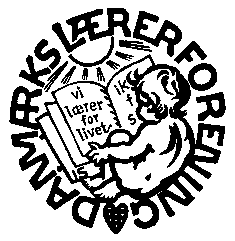 Danmarks LærerforeningEgedal Lærerkreds Rørsangervej 13, 3650 ØlstykkeTlf. 47 17 99 52,       FAX: 47 17 99 79        e-mail: 033@dlf.org